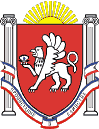 АдминистрацияНовоандреевского сельского поселенияСимферопольского района Республики КрымПОСТАНОВЛЕНИЕ№  156с. Новоандреевка 								            от 21.09.2015г. В связи с регистрацией права собственности гражданина  Подолян Н.Н. на земельный участок из земель муниципальной собственности Новоандреевского сельского поселения, руководствуясь  Федеральным законом от 06.10.03 г. № 131-ФЗ «Об общих принципах организации местного самоуправления в Российской Федерации», Приказом Министерства экономического развития Российской Федерации от 30.08.2011 г. №424 «Об утверждении порядка ведения органами местного самоуправления реестров муниципального имущества»,   Уставом муниципального образования Новоандреевское сельское поселение Симферопольского района Республики Крым,  Положением  о порядке ведения Реестра муниципального имущества муниципального образования Новоандреевское сельское поселение Симферопольского района Республики Крым, утвержденного  решением 17 сессии 01 созыва Новоандреевского сельского совета  №98/15 от 29.06.2015 г., Администрация Новоандреевского сельского поселения ПОСТАНОВЛЯЕТ:Исключить из  Реестра муниципального имущества муниципального образования Новоандреевское сельское поселение Симферопольского района Республики Крым земельный участок, площадью 1443 кв.м, расположенный по адресу: Республика Крым, Симферопольский район, с. Новоандреевка,  ул. Янтарная, 17 кадастровый номер 90:12:100401:34, категория земель: земли населенных пунктов, разрешенное использование: индивидуальное жилищное строительство.Постановление вступает в силу с момента его подписания.Контроль за выполнением данного постановления оставляю за собой.		Заместитель главы администрацииНовоандреевского сельского поселения					М. Л. Носовский№ п/пРеестровый номерНаименованиенедвижимогоимуществаАдрес(местоположение)недвижимогоимуществаКадастровый     номермуниципального недвижимогоимуществаПлощадь (м2),1234561ЗУ-00001земельный участокс. Новоандреевка,   ул. Абдураманова,190:12:100401:1813802ЗУ-00002земельный участокс. Новоандреевка,   ул. Абдураманова, 790:12:100401:7014563ЗУ-00003земельный участокс. Новоандреевка,   ул. Абдураманова, 1190:12:100401:8214564ЗУ-00004земельный участокс. Новоандреевка,   ул. Абдураманова, 1590:12:100401:4914565ЗУ-00005земельный участокс. Новоандреевка,   ул. Абдураманова, 1990:12:100401:3214566ЗУ-00006земельный участокс. Новоандреевка,   ул. Абдураманова, 2190:12:100401:5314007ЗУ-00007земельный участокс. Новоандреевка,   ул. Абдураманова, 2390:12:100401:7613208ЗУ-00008земельный участокс. Новоандреевка,   ул. Луговая, 790:12:100401:2315009ЗУ-00009земельный участокс. Новоандреевка,   ул. Луговая, 990:12:100401:15150010ЗУ-00010земельный участокс. Новоандреевка,   ул. Луговая, 1190:12:100401:45150011ЗУ-00011земельный участокс. Новоандреевка,   ул. Луговая, 1290:12:100401:41144212ЗУ-00012земельный участокс. Новоандреевка,   ул. Луговая, 1390:12:100401:17150013ЗУ-00013земельный участокс. Новоандреевка,   ул. Луговая, 1590:12:100401:46150014ЗУ-00014земельный участокс. Новоандреевка,   ул. Луговая, 1890:12:100401:29144215ЗУ-00015земельный участокс. Новоандреевка,   ул. Луговая, 2190:12:100401:55150016ЗУ-00016земельный участокс. Новоандреевка,   ул. Луговая, 2290:12:100401:73144217ЗУ-00017земельный участокс. Новоандреевка,   ул. Луговая, 2490:12:100401:69144018ЗУ-00018земельный участокс. Новоандреевка,   ул. Рассветная, 290:12:100401:65144319ЗУ-00019земельный участокс. Новоандреевка,   ул. Рассветная, 490:12:100401:66144320ЗУ-00020земельный участокс. Новоандреевка,   ул. Рассветная, 590:12:100401:28145321ЗУ-00021земельный участокс. Новоандреевка,   ул. Рассветная, 690:12:100401:10144322ЗУ-00022земельный участокс. Новоандреевка,   ул. Рассветная, 990:12:100401:36145323ЗУ-00023земельный участокс. Новоандреевка,   ул. Рассветная, 1190:12:100401:24145324ЗУ-00024земельный участокс. Новоандреевка,   ул. Рассветная, 1390:12:100401:62145325ЗУ-00025земельный участокс. Новоандреевка,   ул. Рассветная, 1590:12:100401:13145326ЗУ-00026земельный участокс. Новоандреевка,   ул. Рассветная, 1790:12:100401:40145327ЗУ-00027земельный участокс. Новоандреевка,   ул. Рассветная, 1990:12:100401:52145328ЗУ-00028земельный участокс. Новоандреевка,   ул. Рассветная, 2090:12:100401:31144329ЗУ-00029земельный участокс. Новоандреевка,   ул. Рассветная, 2190:12:100401:39145330ЗУ-00030земельный участокс. Новоандреевка,   ул. Рассветная, 2490:12:100401:35144331ЗУ-00031земельный участокс. Новоандреевка,   ул. Рассветная, 2690:12:100401:26144332ЗУ-00032земельный участокс. Новоандреевка,   ул. Рассветная, 2890:12:100401:27144333ЗУ-00033земельный участокс. Новоандреевка,   ул. Салгирная, 4090:12:100102:35222834ЗУ-00034земельный участокс. Новоандреевка,   ул. Юбилейная, 190:12:100103:12165035ЗУ-00035земельный участокс. Новоандреевка,   ул. Янтарная, 590:12:100401:63144336ЗУ-00036земельный участокс. Новоандреевка,   ул. Янтарная,990:12:100401:38144337ЗУ-00037земельный участокс. Новоандреевка,   ул. Янтарная, 1090:12:100401:61139638ЗУ-00038земельный участокс. Новоандреевка,   ул. Янтарная, 1190:12:100401:25144339ЗУ-00039земельный участокс. Новоандреевка,   ул. Янтарная,1290:12:100401:16121540ЗУ-00040земельный участокс. Новоандреевка,   ул. Янтарная, 1390:12:100401:68144341ЗУ-00041земельный участокс. Новоандреевка,   ул. Янтарная, 1790:12:100401:34144342ЗУ-00042земельный участокс. Новоандреевка,   ул. Янтарная, 1890:12:100401:51121743ЗУ-00043земельный участокс. Новоандреевка,   ул. Янтарная, 2090:12:100401:72150044ЗУ-00044земельный участокс. Новоандреевка,   ул. Янтарная, 2390:12:100401:42144345ЗУ-00045земельный участокс. Новоандреевка,   ул. Ясная, 190:12:100401:50144246ЗУ-00046земельный участокс. Новоандреевка,   ул. Ясная, 290:12:100401:57145347ЗУ-00047земельный участокс. Новоандреевка,   ул. Ясная, 390:12:100401:48144248ЗУ-00048земельный участокс. Новоандреевка,   ул. Ясная, 490:12:100401:74145349ЗУ-00049земельный участокс. Новоандреевка,   ул. Ясная, 1290:12:100401:8145350ЗУ-00050земельный участокс. Новоандреевка,   ул. Ясная,1490:12:100401:7145351ЗУ-00051земельный участокс. Новоандреевка,   ул. Ясная, 1590:12:100401:54144252ЗУ-00052земельный участокс. Новоандреевка,   ул. Ясная, 1890:12:100401:431453